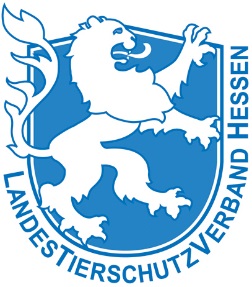 Bitte ankreuzen: Modul I Körpersprache & Einschätzung Theorie 15.3. / Praxis 21.3.Modul II Hundegruppen zusammenstellen Theorie 12.4. / Praxis 18.4.Modul III Sicherung & Selbstschutz Theorie 10.5. / Praxis 16.5. Modul IV Mit ängstlichen Hunden arbeiten Theorie 21.6. / Praxis 28.6.Modul V Mit aggressiven Hunden arbeiten Theorie 12.7. / Praxis 20.7. für folgende/n Mitarbeiter/in:Vor-/ZunamePLZ/Ort		Straße/HausnummerTelefon		MailadresseEr/Sie ist als 	      	hauptamtlich in folgendem Verein tätig: Name des Vereins		vertreten durch		MailadresseSollte der/die TeilnehmerIn nicht bereits zu einem früheren Zeitpunkt den Körpersprache-Workshop der HundeKunde-Reihe besucht haben, ist die Teilnahme an Modul I Voraussetzung für die Teilnahme an allen folgenden Modulen. Nach Erhalt der Rechnung ist der Kostenbeitrag i. H. v. EUR 120,00 pro Modul bis 
2 Wochen vor Veranstaltungsbeginn auf nebenstehendes Konto zu überweisen; erst dann gilt der Platz als reserviert. Bei einer Absage innerhalb von weniger als 14 Tagen vor Seminarbeginn erhebt der Verband Stornogebühren i. H. v. 50 % des Kostenbeitrags, bei Nichterscheinen ohne Absage 100 %. Es darf ein/e Ersatzteilnehmer/in benannt werden. Bei zu geringer Teilnehmerzahl, Ausfall des/der Referenten oder anderen wichtigen Gründen behält sich der Verband das Recht vor, die Veranstaltung abzusagen. Bereits gezahlte Kostenbeiträge werden in Rücksprache mit den Teilnehmern rückerstattet.Die Teilnahmegebühr trägt 	[   ] der Verein 	[   ] der/die Teilnehmer/inOrt/Datum		Teilnehmer/inOrt/Datum		Vertretungsberechtigte/r / Stempel